Приложение 2. Виды мусора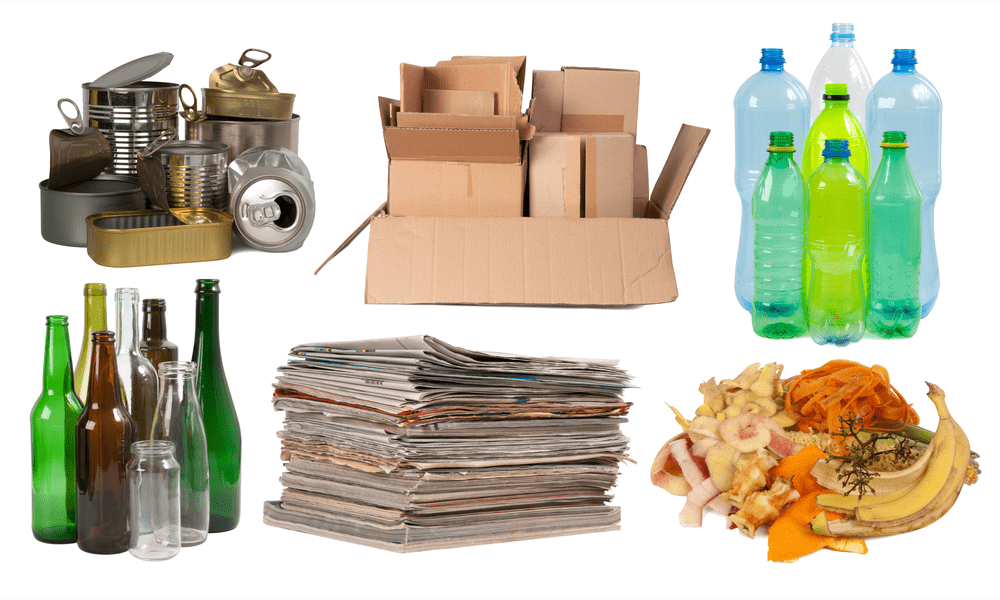 